The Brewster County Courthouse will be closed on Thursday December 21st through Monday December 25th in Observance for Christmas.Merry Christmas! 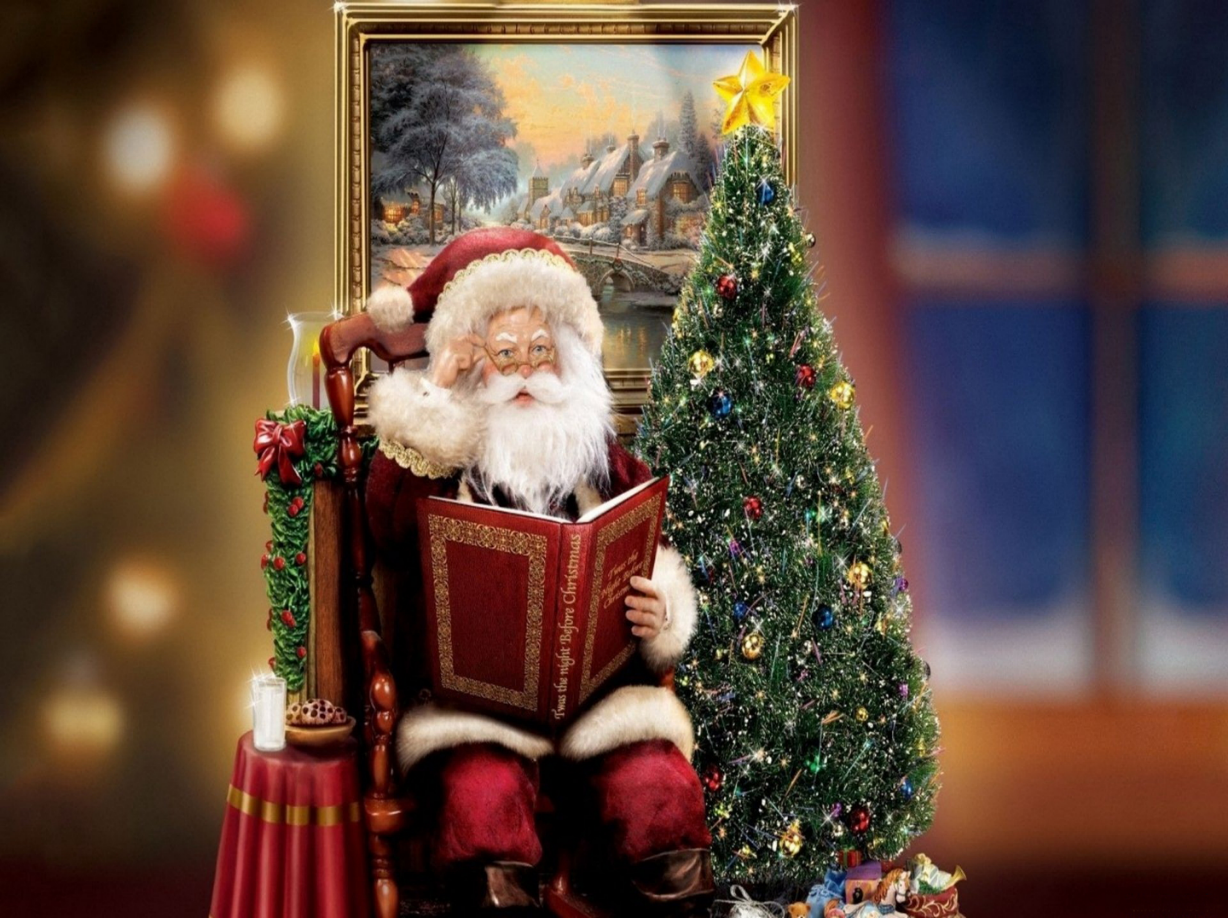 